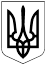 БЕРЕЗАНСЬКА МІСЬКА РАДАБРОВАРСЬКОГО РАЙОНУ КИЇВСЬКОЇ ОБЛАСТІВИКОНАВЧИЙ КОМІТЕТ РІШЕННЯВідповідно до статті 26 Закону України „Про місцеве самоврядування в Україні“, пункту 19 статті 91 Бюджетного кодексу України, рішення Загальних зборів ВАОМС „Асоціації міст України“, (протокол від 09.12.2016 №6), рішення звітно-виборчих загальних зборів Київського регіонального відділення ВАОМС „Асоціація міст України“ (протокол від 03.11.2017 №17-3/11), рішення загальних зборів Асоціації від 13.06.2016 „Енергоефективні міста України“, рішення правління Всеукраїнської Асоціації органів місцевого самоврядування від 27.01.2021„Асоціація об’єднаних територіальних громад“, виконавчий комітет Березанської міської радиВИРІШИВ:Схвалити зміни до Програми „Членські внески“ на 2021 рік затвердженої рішенням Березанської міської ради від 22.12.2020 №73-05-VIII, виклавши її в новій редакції (додається).Сектору комунальної власності та енергоменеджменту виконавчого комітету Березанської міської ради у встановленому порядку організувати подання Програми в новій редакції на затвердження Березанської міської ради.Фінансовому управлінню виконавчого комітету Березанської міської ради передбачити фінансування заходів та завдань Програми „Членські внески“ на 2021 рік в межах фінансових можливостей та пріоритетів.Контроль за виконанням рішення покласти на заступника міського голови з питань діяльності виконавчих органів Мосінзову І.О. Міський голова підпис)             (підпис)                             Володимир ТИМЧЕНКО14 вересня 2021рокум. Березань                         № 162Про схвалення змін до Програми „Членські внески“ на 2021 рік в новій редакції